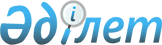 Об утверждении Санитарных правил "Санитарно-эпидемиологические требования по проведению профилактических прививок населению"
					
			Утративший силу
			
			
		
					Приказ и.о. Министра здравоохранения Республики Казахстан от 13 июня 2018 года № 361. Зарегистрирован в Министерстве юстиции Республики Казахстан 16 июля 2018 года № 17206. Утратил силу приказом и.о. Министра здравоохранения Республики Казахстан от 21 сентября 2023 года № 150.
      Сноска. Утратил силу приказом и.о. Министра здравоохранения РК от 21.09.2023 № 150 (вводится в действие по истечении десяти календарных дней после дня его первого официального опубликования).
      В соответствии с пунктом 6 статьи 144 Кодекса Республики Казахстан от 18 сентября 2009 года "О здоровье народа и системе здравоохранения" ПРИКАЗЫВАЮ:
      1. Утвердить прилагаемые Санитарные правила "Санитарно-эпидемиологические требования по проведению профилактических прививок населению".
      2. Признать утратившими силу:
      1) приказ Министра национальной экономики Республики Казахстан от 6 марта 2015 года № 190 "Об утверждении Санитарных правил "Санитарно-эпидемиологические требования по проведению профилактических прививок населению" (зарегистрирован в Реестре государственной регистрации нормативных правовых актов под № 10740, опубликован в Информационно-правовой системе "Әділет" 29 апреля 2015 года);
      2) подпункт 2) пункта 1 приказа Министра национальной экономики Республики Казахстан от 23 октября 2015 года № 677 "О внесении изменений и дополнений в некоторые приказы Министра национальной экономики Республики Казахстан" (зарегистрирован в Реестре государственной регистрации нормативных правовых актов под № 12333, опубликован в Информационно-правовой системе "Әділет" 28 декабря 2015 года).
      3. Комитету охраны общественного здоровья Министерства здравоохранения Республики Казахстан в установленном законодательством Республики Казахстан порядке обеспечить:
      1) государственную регистрацию настоящего приказа в Министерстве юстиции Республики Казахстан;
      2) в течение десяти календарных дней со дня государственной регистрации настоящего приказа направление его копии в бумажном и электронном виде на казахском и русском языках в Республиканское государственное предприятие на праве хозяйственного ведения "Республиканский центр правовой информации" для официального опубликования и включения в Эталонный контрольный банк нормативных правовых актов Республики Казахстан;
      3) в течение десяти календарных дней после государственной регистрации настоящего приказа направление его копии на официальное опубликование в периодические печатные издания;
      4) размещение настоящего приказа на интернет-ресурсе Министерства здравоохранения Республики Казахстан после его официального опубликования;
      5) в течение десяти рабочих дней после государственной регистрации настоящего приказа в Министерстве юстиции Республики Казахстан представление в Департамент юридической службы Министерства здравоохранения Республики Казахстан сведений об исполнении мероприятий, предусмотренных подпунктами 1), 2), 3) и 4) настоящего пункта.
      4. Контроль за исполнением настоящего приказа оставляю за собой.
      5. Настоящий приказ вводится в действие по истечении двадцати одного календарного дня после дня его первого официального опубликования.
      "СОГЛАСОВАН"Министр образования и наукиРеспублики Казахстан_______________ Е. Сагадиев26 июня 2018 года Санитарные правила "Санитарно-эпидемиологические требования по проведению профилактических прививок населению" Глава 1. Общие положения
      1. Санитарные правила "Санитарно-эпидемиологические требования по проведению профилактических прививок населению" (далее - Санитарные правила) разработаны в соответствии с пунктом 6 статьи 144 Кодекса Республики Казахстан от 18 сентября 2009 года "О здоровье народа и системе здравоохранения" (далее – Кодекс) и устанавливают санитарно-эпидемиологические требования по проведению профилактических прививок. 
      2. В настоящих Санитарных правилах применяются следующие термины и определения:
      1) анатоксины – медицинские препараты, приготовленные из токсина или полученные по рекомбинантной технологии, не имеющие выраженных токсических свойств, но при этом способные индуцировать выработку антител к исходному токсину;
      2) инактивированные вакцины – вакцины, приготовленные из убитых микроорганизмов или из отдельных компонентов микробной клетки и продуктов их жизнедеятельности, а также полученные другими биотехнологическими методами;
      3) вакцины – медицинские препараты для специфической профилактики инфекционных заболеваний, оказывающие профилактический эффект через иммунную систему;
      4) "открытый флакон" вакцины – флакон вакцины, вводимой инъекционным или пероральным способами, из которого брали вакцину без удаления пробки;
      5) неблагоприятные проявления после иммунизации (далее – НППИ) – медицинский случай, имеющий место после иммунизации, вызывающий обеспокоенность у медицинского работника или населения и предположительно вызванный иммунизацией;
      6) иммунные сыворотки – медицинские препараты, полученные из крови человека или животных, которые содержат антитела против возбудителей инфекционных заболеваний;
      7) иммуноглобулины – медицинские препараты, изготовленные из сыворотки крови человека и животных, а также моноклональные антитела, применяемые с целью экстренной профилактики и лечения инфекционных заболеваний;
      8) живые вакцины – вакцины, приготовленные из живых ослабленных микроорганизмов.
      3. Для проведения профилактических прививок населению используются иммунобиологические препараты профилактического действия, предназначенные для специфической профилактики инфекционных заболеваний, оказывающие лечебный и профилактический эффект через иммунную систему – анатоксины, вакцины, иммуноглобулины, иммунные сыворотки (далее – ИБППД), зарегистрированные и разрешенные к применению в Республике Казахстан, за исключением случаев, установленных пунктом 3 статьи 80 Кодекса. 
      При проведении профилактических прививок населению по эпидемиологическим показаниям и в случаях возникновения НППИ выносится постановление Главного государственного санитарного врача Республики Казахстан в соответствии с подпунктом 4) пункта 13 статьи 21 Кодекса.
      4. Профилактические прививки проводятся в специально оборудованных прививочных кабинетах медицинских организаций и (или) организаций образования при наличии лицензии на осуществление первичной медико-санитарной помощи, консультативно-диагностической и (или) стационарной медицинской помощи взрослому и (или) детскому населению. Прививочные кабинеты обеспечиваются наборами для неотложной и противошоковой терапии с инструкцией по их применению. 
      5. В случае отсутствия медицинской организации в населенном пункте, медицинского работника в медицинской организации профилактические прививки проводятся выездной прививочной бригадой. В состав выездной прививочной бригады, укомплектованной автотранспортом, термоконтейнером, прививочным материалом, одноразовыми и самоблокирующимися шприцами, противошоковыми препаратами, входит квалифицированный врач и прививочная медицинская сестра, имеющие разрешение к проведению профилактических прививок.
      6. Профилактические прививки проводятся в сроки, утвержденные постановлением Правительства Республики Казахстан от 30 декабря 2009 года № 2295 "Об утверждении перечня заболеваний, против которых проводятся профилактические прививки, Правил их проведения и групп населения, подлежащих плановым прививкам" (далее – Постановление № 2295). 
      Независимо от возраста, ранее не привитой ребенок или ребенок, у которого отсутствуют сведения о вакцинации, прививается первичным вакцинальным комплексом – против туберкулеза, полиомиелита, пневмококка, вирусного гепатита В (далее – ВГВ), дифтерии, коклюша, столбняка, кори, краснухи и паротита. При наличии диагностических препаратов проводится предварительное изучение иммунного статуса ребенка или взрослого. 
      7. Оптимальный уровень охвата детей и подростков профилактическими прививками в сроки, утвержденные Постановлением № 2295, составляет не менее 95%.
      8. Для обеспечения полного охвата профилактическими прививками подлежащего иммунизации контингента проводится учет детей, проживающих на территории, силами медицинских работников медицинских организаций (фельдшерско-акушерский пункт, врачебная амбулатория, поликлиника) два раза в год (весна-осень), с внесением изменений в переучет детского населения.
      Учет взрослого населения проводится силами медицинских работников медицинских организаций один раз в год (август-сентябрь).
      9. В прививочных кабинетах медицинских организаций независимо от форм собственности допускается вакцинация лиц, не входящих в группу населения, подлежащих плановым прививкам в соответствии с Постановлением № 2295. Глава 2. Санитарно-эпидемиологические требования по проведению профилактических прививок населению Параграф 1. Санитарно-эпидемиологические требования к прививочным пунктам по проведению профилактических прививок населению
      10. Требования к внутренней отделке, отоплению, вентиляции, искусственному и естественному освещению прививочного кабинета обеспечиваются в соответствии с Санитарными правилами "Санитарно-эпидемиологические требования к объектам здравоохранения", утвержденными приказом Министра здравоохранения Республики Казахстан от 31 мая 2017 года № 357 (зарегистрирован в Реестре государственной регистрации нормативных правовых актов под № 15760).
      11. В прививочном кабинете не допускается проведение других медицинских процедур (манипуляций). 
      12. Прививочный кабинет оснащается следующим оборудованием:
      1) холодильник достаточной емкости для хранения ИБППД, обеспечивающий оптимальный температурный режим;
      2) термоконтейнер или холодильная сумка для транспортировки и хранения ИБППД в течение рабочего дня;
      3) термоконтейнер для временного хранения ИБППД в случае аварийного отключения электроэнергии;
      4) рабочий стол, стулья;
      5) медицинский стол для подготовки ИБППД к использованию;
      6) медицинский шкаф для хранения инструментов и лекарственных средств;
      7) пеленальный стол и (или) медицинская кушетка;
      8) бикс со стерильным материалом; 
      9) локтевой дозатор с антисептиком для обработки рук;
      10) тонометр, термометры, одноразовые шприцы, шпатели;
      11) емкость для обеззараживания остатков ИБППД;
      12) контейнер для безопасного сбора и утилизации использованных одноразовых шприцев (далее - КБСУ).  Параграф 2. Санитарно-эпидемиологические требования по проведению профилактических прививок населению
      13. Перед проведением профилактической прививки врач общей практики или педиатр, при отсутствии врача – фельдшер проводит медицинский осмотр прививаемого лица, при отсутствии противопоказаний к иммунизации оформляет допуск к проведению прививки в медицинском документе прививаемого, предоставляет прививаемому или его родителям или законному представителю полную и объективную информацию о профилактической прививке, возможных реакциях и неблагоприятных проявлениях после иммунизации, последствиях отказа от прививки. 
      Медицинское обследование прививаемого лица перед проведением профилактических прививок проводят в случае предъявления им жалоб на ухудшение состояния здоровья и (или) при наличии объективных симптомов заболеваний.
      Добровольное информированное согласие или отказ на проведение профилактических прививок оформляется в письменном виде согласно приложению 1 к настоящим Санитарным правилам.
      14. Опрос прививаемого лица или его родителей, или иных законных представителей несовершеннолетних и граждан, признанных недееспособными в порядке, установленном гражданским законодательством Республики Казахстан перед проведением профилактической прививки проводится по вопроснику для медицинских работников согласно приложению 2 к настоящим Санитарным правилам.
      15. Для профилактики развития НППИ профилактические прививки населению проводятся с учетом противопоказаний к проведению профилактических прививок, которые указаны в приложении 3 к настоящим Санитарным правилам.
      Контакт с инфекционным больным, ограничительные мероприятия не являются противопоказанием к проведению плановой прививки.
      16. Проведение профилактических прививок лицам, живущих с вирусом иммунодефицита человека (далее – ВИЧ-инфекция), проводятся согласно приложению 4 к настоящим Санитарным правилам.
      17. Перед применением ИБППД необходимо изучить приложенную к нему инструкцию, проверить срок годности, маркировку и целостность ампулы (флакона, шприца с ИБППД), соответствие препарата прилагаемой инструкции. 
      18. Не допускается использование следующих вакцин и других ИБППД:
      1) адсорбированного дифтерийно-столбнячного анатоксина с уменьшенным содержанием антигена (далее - АДС-М), столбнячного анатоксина (далее - АС), вакцин, содержащих адсорбированную коклюшно-дифтерийно-столбнячную вакцину с цельноклеточным (далее - АКДС) и бесклеточным коклюшным компонентом (далее - АбКДС), вакцин против вирусных гепатитов, пневмококковой инфекции и инактивированной вакцины против полиомиелита, а также других жидких и адсорбированных вакцин, подвергшихся замораживанию;
      2) подвергшихся действию повышенной температуры на основании показаний флаконного индикатора или других термоиндикаторов;
      3) из открытых флаконов при несоблюдении соответствующих требований к хранению, предъявляемых к ним.
      19. Лиофилизированные вакцины (против кори, паротита, краснухи, гемофильной инфекции, туберкулеза) растворяют приложенным к вакцине стандартным растворителем при строгом соблюдении правил асептики. 
      20. Температура растворителя при разведении ИБППД соответствует температуре ИБППД. Растворитель не подлежит замораживанию.
      21. В целях безопасности введения вакцин и других ИБППД населению требуется:
      1) проведение обработки места введения ИБППД 70 % спиртом, если нет других указаний в инструкциях, прилагаемых к вакцине;
      2) использование стерильного самоблокирующегося или саморазрушающегося шприца, скарификатора; шприцы и иглы с нарушенной целостностью упаковки, с истекшим сроком хранения, с видимыми признаками загрязнения уничтожаются;
      3) вскрытие упаковки непосредственно перед использованием шприца;
      4) использование одноразового стерильного шприца и иглы для разведения каждого флакона ИБППД и удаление иглы из пробки флакона сразу после разведения ИБППД;
      5) использование полного объема растворителя к ИБППД при разведении, если другое не предусмотрено инструкцией к ИБППД;
      6) соблюдение техники введения и правильный выбор области тела при введении ИБППД (место введения вакцин для детей до 1 года – переднелатеральная область бедра, для детей старше 1 года и взрослым – область дельтовидной мышцы плеча);
      7) использование для обработки пробок флакона с ИБППД и обработки области тела, куда вводится ИБППД, отдельных стерильных ватных или марлевых шариков или одноразовых антисептических салфеток;
      8) хранение стерильных ватных или марлевых шариков для обработки области тела в сухом виде, а не в спирте;
      9) использование одноразовых перчаток; 
      10) обеспечение минимально возможного времени после вскрытия упаковки шприца до введения ИБППД;
      11) соблюдение рекомендуемого Всемирной организацией здравоохранения правильного положения ребенка во время введения ИБППД;
      12) соблюдение принципа комплексного снабжения прививочных кабинетов ИБППД самоблокирующимися и саморазрушающимися шприцами;
      13) расположение КБСУ на устойчивой поверхности рядом с местом непосредственного проведения инъекции;
      14) сбор использованных шприцев с иглой в КБСУ немедленно после инъекции, без предварительного промывания, дезинфекции, разбора и деформирования;
      15) закрытие клапана КБСУ при ее заполнении на три четверти (или до отметки); 
      16) выделение специально отведенного места для временного хранения КБСУ, заполненных использованными шприцами;
      17) уничтожение заполненных КБСУ.
      22. Совмещаются различные виды профилактических прививок в один день, за исключением прививки против туберкулеза. Вакцины вводятся в разные участки тела и разными шприцами.
      23. Если ИБППД не вводились в один и тот же день, соблюдается интервал между введениями живых вакцин не менее четырех недель. Интервал между введениями живой и инактивированной вакцинами не соблюдается.
      24. Лица, не привитые против ВГВ в соответствии со сроками, утвержденными Постановлением № 2295, прививаются по следующей схеме:
      1) дети до шести лет, не вакцинированные при рождении – 0-2-4 с интервалами между прививками – два месяца;
      2) ранее не вакцинированные дети старше шести лет и взрослые – 0-1-6 с интервалами между первой и второй прививками – один месяц, между второй и третьей – пять месяцев.
      25. Иммунизация против дифтерии, столбняка и коклюша проводится АКДС-содержащими и АбКДС-содержащими вакцинами, а также АДС-М. 
      При наличии противопоказаний к коклюшному компоненту иммунизация проводится АДС-М:
      1) если реакция развилась на первую вакцинацию АбКДС-содержащей вакциной, то вторую прививку осуществляют АДС-М не ранее чем через 3 месяца;
      2) если реакция развилась на вторую вакцинацию АбКДС-содержащей вакциной, то курс вакцинации против дифтерии и столбняка считают законченным. В обоих случаях первую ревакцинацию АДС-М проводят через 12 месяцев;
      3) если реакция развилась на третью вакцинацию АбКДС-содержащей вакциной, первую ревакцинацию АДС-М проводят через 12-18 месяцев. 
      26. При позднем завершении первичного вакцинального комплекса АбКДС-содержащими вакцинами, первая ревакцинация проводится с интервалом не менее чем через 1 год, комбинированные АбКДС-содержащие вакцины с повышенным содержанием дифтерийного анатоксина, детям старше 7 лет не применяются.
      27. Ранее не привитые дети:
      1) до 7 лет прививаются комбинированными АбКДС-содержащими вакцинами с повышенным содержанием дифтерийного анатоксина по схеме: 2 прививки с интервалом 2 месяца и третья прививка через 6-12 месяцев;
      2) старше 7 лет и взрослые прививаются по схеме: 2 прививки АбКДС с уменьшенным содержанием дифтерийного анатоксина с интервалом 1 месяц и третья прививка - через 6-12 месяцев.
      28. Дети с нарушением сроков иммунизации против пневмококковой инфекции прививаются следующим образом: 
      1) дети в возрасте до 12 месяцев жизни получают 2 дозы с интервалом 2 месяца и третью дозу в возрасте 12-15 месяцев, но не ранее, чем через 4 месяца после второй дозы;
      2) дети в возрасте 12-23 месяцев жизни с однократной вакцинацией на первом году жизни получают вторую дозу с интервалом не менее 4 месяцев между ними; ранее не вакцинированные дети в возрасте 12-23 месяцев жизни прививаются двухкратно с интервалом не менее 4 месяцев;
      3) ранее не вакцинированные дети в возрасте от 2 до 5 лет прививаются однократно.
      29. Экстренная профилактика столбняка проводится в соответствии с нормативным правовым актом в сфере санитарно-эпидемиологического благополучия населения согласно пункту 6 статьи 144 Кодекса.
      30. Пациентам с нарушением свертываемости крови (гемофилия) все вакцины вводят подкожно или внутрикожно с соблюдением мер предосторожности.
      31. После введения иммуноглобулина или препарата крови введение вакцин против кори, краснухи и паротита откладывается не менее чем на три месяца. Без интервала между введением иммуноглобулинов или препаратов крови вводятся АбКДС-содержащие вакцины, АДС-М, вакцина против туберкулеза, пневмококковой инфекции, оральная полиомиелитная вакцина (далее - ОПВ).
      32. Для иммунизации населения против кори, краснухи и паротита используется комбинированная вакцина против кори, краснухи и паротита (далее – ККП) и моновакцины против кори, краснухи и паротита. Интервал между вакцинацией и ревакцинацией против кори, краснухи и паротита составляет не менее 6 месяцев. 
      33. После введения вакцин против кори, краснухи, паротита, туберкулеза, ОПВ, соблюдается интервал для введения иммуноглобулина не менее, чем две недели. После введения АбКДС-содержащей вакцины, вакцины против пневмококковой инфекции, АДС-М и введением иммуноглобулина интервал не соблюдается. 
      34. При иммунизации вакциной ОПВ по эпидемиологическим показаниям интервал с ККП не соблюдается.
      35. При иммунизации не совмещается введение следующих вакцин:
      1) вакцины против желтой лихорадки с вакциной против холеры и паратифов А и В;
      2) живой вакцины против брюшного тифа и вакцины против чумы;
      3) комбинированной вакцины против дифтерии, столбняка, коклюша (бесклеточная), ВГВ, полиомиелита (инактивированная), гемофильной инфекции типа В и вакцины против ветряной оспы.
      36. Интервалы между дозами вакцины соблюдаются в соответствии с инструкцией, прилагаемой к вакцине и другим ИБППД.
      37. "Открытые флаконы" используются при соблюдении следующих условий:
      1) не истек срок годности препарата;
      2) соблюдается температура хранения;
      3) соблюдается стерильность;
      4) отсутствуют видимые изменения вакцины.
      38. "Открытые флаконы" АбКДС-содержащей вакцины, АДС-М, АС, вакцины против полиомиелита, пневмококковой инфекции, вирусного гепатита В и А допускаются к использованию в течение трех суток при соблюдении условий, изложенных в пункте 37 настоящих Санитарных правил.
      39. На этикетке "открытых флаконов" вакцин указывается дата и время открытия флаконов. 
      40. "Открытые флаконы" из одного прививочного кабинета в другой не переносятся. 
      41. Вакцины против кори, краснухи, паротита, туберкулеза, желтой лихорадки используются сразу или в течение шести часов после разведения, если это допускается инструкцией с последующим уничтожением остатков вакцин.
      42. ИБППД, выпускаемые в ампулах, используются сразу после открытия.
      43. Флаконы и ампулы, в том числе с остатками ИБППД, использованные для иммунизации населения уничтожаются в соответствии с Правилами уничтожения лекарственных средств, изделий медицинского назначения и медицинской техники, пришедших в негодность, фальсифицированных, с истекшим сроком годности, утвержденными приказом Министра здравоохранения и социального развития Республики Казахстан от 26 августа 2015 года № 687 (зарегистрирован в Реестре государственной регистрации нормативных правовых актов под № 12122). 
      44. Сроки хранения ИБППД не превышают:
      1) на центральных складах местных органов государственного управления здравоохранения областей, города республиканского значения и столицы - шести месяцев со дня поступления;
      2) на складах медицинских организаций районов в городе, районов, городов районного значения – трех месяцев со дня поступления;
      3) в медицинских организациях, непосредственно проводящих прививки – одного месяца со дня поступления;
      4) в прививочных пунктах (школы, детские сады и другие организации для детей) – одной недели со дня поступления.
      В случаях неиспользования ИБППД в прививочных пунктах в установленные сроки хранения, их остатки в течение 5 рабочих дней сдаются в медицинские организации вышестоящего уровня.
      45. После получения прививки привитые лица в течение 30 минут находятся в медицинской организации под наблюдением медицинского работника, для принятия мер в случае возникновения НППИ. В последующем медицинским работником обеспечивается наблюдение на дому - в первые 3 дня после введения инактивированной вакцины и на 5-6 и 10-11 день после введения живой вакцины.
      46. Учет профилактических прививок и НППИ осуществляется соответствующими записями в учетных формах, которые хранятся на объектах здравоохранения по месту проведения прививок, на объектах дошкольного воспитания и обучения, образования: журнал учҰта профилактических прививок (форма 064/у), история развития ребенка (форма № 112/у), история развития новорожденного (форма 097/у), карта профилактических прививок (форма № 063/у), медицинская карта ребенка (форма № 026/у), медицинская карта амбулаторного пациента (форма № 025/у) утвержденные приказом исполняющего обязанности Министра здравоохранения Республики Казахстан от 23 ноября 2010 года № 907 "Об утверждении форм первичной медицинской документации организаций здравоохранения" (далее – приказ № 907) (зарегистрирован в Реестре государственной регистрации нормативных правовых актов под № 6697).
      47. После введения АбКДС-содержащей вакцины проводится профилактика НППИ с дачей парацетамола или ибупрофена привитому лицу через 1 час после прививки и в последующем, при наличии клинических показаний каждые 6 часов, но не более четырех раз в сутки в возрастных дозировках в течение 1-3 суток.
      48. Медицинский работник, получивший вызов к привитому лицу, немедленно обслуживает данный вызов, оказывает неотложную медицинскую помощь и при показаниях госпитализирует его. В случае подозрения на НППИ медицинский работник немедленно передает экстренное извещение в территориальное подразделение государственного органа в сфере санитарно-эпидемиологического благополучия населения.
      49. Координация и контроль полноты проведения профилактических прививок населению, учета населения и планирования возложены на местные органы государственного управления здравоохранением областей, городов республиканского значения и столицы:
      1) местные органы государственного управления здравоохранением областей, городов республиканского значения и столицы составляют годовые планы профилактических прививок и представляют в уполномоченный орган в области здравоохранения;
      2) медицинские организации, организации (подразделения) других государственных органов, проводящие профилактические прививки детям, подросткам и взрослым, организуют проведение профилактических прививок и ежемесячно сдают отчеты об охвате профилактическими прививками в соответствии с нормативным правовым актом в сфере санитарно-эпидемиологического благополучия населения согласно пункту 6 статьи 144 Кодекса.
      50. При составлении годового плана профилактических прививок предусматривается объем запаса вакцин и других иммунобиологических препаратов на 1 квартал следующего года.                    Добровольное информированное согласие или отказ на проведение
                               профилактических прививок
      Я, нижеподписавшийся (аяся)________________________________________________________________________________ (Ф.И.О.(при его наличии) родителя (иного законного представителя) несовершеннолетнего)настоящим подтверждаю то, что проинформирован (а) врачом:1) о необходимости проведения профилактической прививки;2) о необходимости медицинского осмотра перед проведение профилактической прививки;3) о возможных реакциях и неблагоприятных проявлениях после проведения профилактической прививки;4) о необходимости своевременного обращения в медицинскую  организацию при развитии любых неблагоприятных проявлений после иммунизации;5) о последствиях отказа от профилактических прививок.На все возникающие вопросы получил (а) ответы: ____________________________________                                                       (да/нет)Получив информацию: согласен (на) / отказываюсь на (от) проведение (я)  профилактической прививки._______________________________________________________________________________                         (наименование препарата)Причины отказа: _______________________________________________________________________________________________________________________________________________                         Ф.И.О. (при его наличии)_______________________________________________________________________________                               (медицинского работника) Дата "____" _____________ 20___ года                         Подпись ___________ Вопросник для медицинских работников по опросу прививаемого лица или его родителей, или иных законных представителей несовершеннолетних и граждан, признанных недееспособными в порядке, установленном гражданским законодательством Республики Казахстан перед проведением профилактической прививки Противопоказания к проведению профилактических прививок
      1. Общие постоянные противопоказания для всех видов вакцин:
      1) сильная реакция, развившаяся в течение 48 часов после предыдущего введения данной вакцины (повышение температуры тела до 40 градусов Цельсия и выше, синдром длительного, необычного плача три и более часов, фебрильные или афебрильные судороги, гипотонический-гипореактивный синдром);
      2) осложнение на предыдущее введение данной вакцины - немедленные аллергические реакции, в том числе анафилактический шок, развившиеся в течение 24 часов после прививки, энцефалит или энцефалопатия (проявляющиеся изменением уровня сознания, судорогами), развившиеся в течение семи дней после введения вакцины и не имеющие других причин объяснения этих симптомов.
      2. Постоянные противопоказания для использования живых вакцин:
      1) стабильные иммунодефицитные состояния, включая ВИЧ-инфекцию;
      2) злокачественные новообразования, включая злокачественные заболевания крови;
      3) беременность.
      3. Временные противопоказания, общие для всех видов вакцин:
      1) острые заболевания центральной нервной системы (менингит, энцефалит, менингоэнцефалит) – вакцинация откладывается на срок до одного года со дня выздоровления;
      2) острый гломерулонефрит – вакцинация откладывается до 6 месяцев после выздоровления; нефротический синдром – вакцинация откладывается до окончания лечения кортикостероидами;
      3) острые инфекционные и неинфекционные заболевания средней и тяжелой степени тяжести вне зависимости от температуры - вакцинация разрешается через 2-4 недели после выздоровления;
      4) применение при различной патологии стероидов, а также других препаратов, обладающих иммуносупрессивными свойствами;
      5) больные с прогрессирующими хроническими заболеваниями не подлежат вакцинации; больные с обострением хронических заболеваний прививаются в период ремиссии.
      4. Дополнительные противопоказания к отдельным видам вакцин:
      1) к вакцине против туберкулеза (БЦЖ):
      недоношенность (масса тела ребенка менее 2000 грамм или
      гестационный возраст менее 33 недель);
       генерализованная инфекция БЦЖ, выявленная у лиц первой степени родства (возможность наследственного иммунодефицита);
      осложненное течение поствакцинального периода, развившееся после предыдущего введения вакцины БЦЖ;
      поражения центральной нервной системы – врожденные заболевания нервной системы и перинатальные поражения центральной нервной системы с неврологической симптоматикой (среднетяжелой и тяжелой степени);
      гемолитическая болезнь новорожденных (среднетяжелые и тяжелые формы); 
      внутриутробная инфекция, сепсис новорожденных;
      инфицирование микобактериями туберкулеза, наличие туберкулеза в анамнезе; 
      положительная или сомнительная реакция Манту;
      2) к живой оральной полиомиелитной вакцине (далее - ОПВ):
      развитие параличей или парезов на введение предыдущей дозы ОПВ в течение 30 дней после иммунизации; 
      бытовой контакт с лицом, у которого иммунодефицит. 
      В данных случаях вакцинация может проводиться инактивированной полиомиелитной вакциной (далее - ИПВ);
      3) к ИПВ:
      немедленные аллергические реакции на неомицин или стрептомицин, используемые в производстве вакцин; 
      4) к адсорбированной вакцине против коклюша, дифтерии и столбняка с бесклеточным коклюшным компонентом (далее - АбКДС) и комбинированным вакцинам, содержащим АбКДС (далее – АбКДС-содержащие вакцины):
      прогрессирующие заболевания центральной нервной системы, включающие инфантильные спазмы, неконтролируемую эпилепсию, прогрессирующая энцефалопатия (изменение уровня сознания), развившаяся в течение семи дней после вакцинации, а также афебрильные судороги, развившиеся, менее чем через 3 дня после предыдущей вакцинации;
      подтвержденная системная реакция к ингредиенту вакцины (глютаральдегид, неомицин, стрептомицин, полимиксин В), используемые в производстве вакцины;
      5) к вакцине, содержащей столбнячный анатоксин (АДС-М, АС):
      синдром Гийена-Барре, развившийся в течение шести недель после предыдущего введения вакцины, содержащей столбнячный анатоксин; 
      6) к вакцинам, содержащим аттенуированные живые вирусы: 
      анафилактические реакции на белок куриного яйца (если вакцинные вирусы выращивают в куриных эмбрионах), аминогликозиды, неомицин и другие антибиотики, используемые в производстве вакцин;
      7) к вакцине против гриппа, полученной на куриных эмбрионах:
      аллергические реакции на белок куриного яйца, компоненты среды для культивирования штаммов (белки, антибиотики и другие вещества);
      8) к вакцине против ВГВ и другим рекомбинантным или комплексным вакцинам, содержащим отдельные рекомбинантные иммуногены:
      немедленные аллергические реакции на компоненты дрожжеподобных грибов, бактерий или других клеток, применяемых в производстве вакцин. Проведение профилактической прививки лицам, живущих с вирусом иммунодефицита человека (далее – ВИЧ-инфекция)
      1. Основные принципы проведения профилактической прививки лицам, живущих с ВИЧ-инфекцией (далее - ЛЖВ):
      1) Профилактические прививки лиц с диагнозом ВИЧ-инфекция и детей, рожденных от ВИЧ-инфицированной матери, проводится после консультации врача центра по профилактике и борьбе со СПИД;
      2) инактивированные вакцины не представляют опасности для людей с нарушениями иммунной системы и применяются на тех же принципах, что и для здоровых людей;
      3) живые вакцины противопоказаны ВИЧ-инфицированным со среднетяжелой и тяжелой иммуносупрессией, включая больных с клиническим проявлением ВИЧ-инфекции;
      4) у ЛЖВ, не имеющих или имеющих слабовыраженные признаки иммуносупрессии, вакцинация живыми вакцинами, проводится так же как у неинфицированных ВИЧ.
      2. Вакцинация против туберкулеза ЛЖВ:
      1) новорожденные, родившиеся от ВИЧ-инфицированных матерей, при отсутствии клинических признаков ВИЧ-инфекции и других противопоказаний к введению данной вакцины, прививаются однократно; не привитые в родильных отделениях в утвержденные сроки, прививаются в течение 4-х недель жизни; по истечении четвертой недели введение БЦЖ не допускается из-за риска развития генерализованной БЦЖ-инфекции;
      2) не проводится вакцинация БЦЖ детям, не привитым в календарные сроки и с неразвившимися поствакцинальным знаком до окончательного заключения о наличии инфицированности ВИЧ;
      3) ребенок, родившийся от ВИЧ-инфицированной матери, но не являющийся ВИЧ-инфицированным, допускается к ревакцинации БЦЖ в установленные сроки при отрицательных результатах пробы Манту.
      3. Вакцинация ЛЖВ против кори, краснухи и паротита: 
      при угрозе распространения кори, допускается однократно привить против кори детей в возрасте 6-11 месяцев. Затем, в возрасте 12-15 месяцев проводится плановая иммунизация против кори (интервал между введением вакцин составляет не менее 1 месяца).
      4. Вакцинация против полиомиелита ЛЖВ проводится ИПВ. ОПВ нельзя вводить ЛЖВ независимо от степени иммунодефицита, а также членам их семей и лицам, близко контактирующим с ними. 
      5. Вакцинация ЛЖВ против брюшного тифа: 
      живую брюшнотифозную вакцину нельзя назначать ЛЖВ вне зависимости от выраженности иммунодефицита.
      6. Вакцинация ЛЖВ против желтой лихорадки: 
      проводится независимо от клинической стадии и тяжести иммунодефицита, в случае, если польза от вакцинации превышает риск.
      7. Иммунизация ЛЖВ инактивированными комбинированными вакцинами проводится:
      1) АбКДС-содержащими вакцинами и вакциной против пневмококковой инфекции в установленные сроки и в рекомендуемых дозах, независимо от клинической стадии и иммунного статуса;
      2) комбинированной вакциной с компонентом против гемофильной инфекции типа В для детей до 5 лет с оценкой риска данной инфекции и преимуществ иммунизации;
      3) против вирусного гепатита А лицам, имеющим высокий риск заражения вирусным гепатитом А, независимо от наличия у них ВИЧ-инфекции и иммунодефицита;
      4) против ВГВ ЛЖВ, у которых отсутствуют серологические маркеры ВГВ. Схему вакцинации применяют в соответствии с содержанием CD4 лимфоцитов:
      если число лимфоцитов СD4 более 500 на микролитр (далее – мкл), вакцинацию проводят стандартной дозой – 20 микрограммов (далее - мкг) для взрослых, 10 мкг для детей; вакцину вводят в сроки 0,1 и 6 месяцев; 
      если число лимфоцитов СD4 200-500 на мкл, вакцинацию проводят по интенсивной схеме (20 мкг) в сроки 0, 1, 2 и 12 месяцев;
      лицам, не ответившим на первый курс вакцинации, вводят дополнительные дозы вакцины или проводят полный курс вакцинации, используя дозу 40 мкг;
      если число лимфоцитов СD4 менее 200 на мкл и ЛЖВ не получает антиретровирусную терапию (далее - АРТ), сначала проводят АРТ. Вакцинацию откладывают до восстановления числа лимфоцитов СD4 более 200 на мкл;
      5) инактивированными вакцинами против гриппа до начала эпидемического сезона;
      6) против менингококковой инфекции проводят лицам, планирующим поездку в страны, эндемичные по менингококковой инфекции, независимо от их ВИЧ-статуса;
      7) против бешенства по жизненным показаниям (не противопоказана).
					© 2012. РГП на ПХВ «Институт законодательства и правовой информации Республики Казахстан» Министерства юстиции Республики Казахстан
				
      Исполняющий обязанностиМинистра здравоохраненияРеспублики Казахстан 

А. Цой
Утверждены
приказом Министра здравоохранения
Республики Казахстан
от 13 июня 2018 года № 361Приложение 1
к Санитарным правилам
 "Санитарно-эпидемиологические
 требования по проведению
профилактических прививок населению"Приложение 2
к Санитарным правилам
 "Санитарно-эпидемиологические
 требования по проведению
профилактических прививок населению"
Категории
Вопросы
Да / нет
Обязательные вопросы
Общее состояние прививающегося лица (ребенка)? Наличие острого заболевания? 
Обязательные вопросы
Наличие аллергии на какие-либо лекарства, продукты питания или вакцины?
Обязательные вопросы
Были ли серьезные реакции на введение какой-либо вакцины в прошлом?
Обязательные вопросы
Наблюдались ли судороги или патологии головного мозга и нервной системы?
Обязательные вопросы
Наличие астмы, заболеваний легких, сердца, почек, метаболических заболеваний (диабет)?
Дополнительные для живых вакцин
Наличие онкологического заболевания?
Дополнительные для живых вакцин
Наличие ВИЧ/СПИД, каких-либо других проблем со стороны иммунной системы?
Дополнительные для живых вакцин
Лечение в последние 3 месяца кортизоном, преднизолоном и другими стероидами, противоопухолевыми препаратами, прохождение лучевой терапии?
Дополнительные для живых вакцин
Проведение иммунизации за последние 4 недели?
Для взрослых
Наличие беременности или вероятность наступления беременности в течение следующего месяца?
Дополнительные сведения, которые по мнению врача являются необходимыми
Дополнительные сведения, которые по мнению врача являются необходимымиПриложение 3
к Санитарным правилам
 "Санитарно-эпидемиологические
 требования по проведению
профилактических прививок населению"Приложение 4
к Санитарным правилам
 "Санитарно-эпидемиологические
 требования по проведению
профилактических прививок населению"